DRAFT SUMMARY RECORD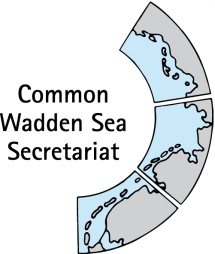 Task Group Management (TG-M 20-1) 17 – 18 March 2020Phone conferenceVersion 1.0 14/05/2020/ Final versionOpening of the Meeting and adoption of the agendaThe meeting was opened by the chairperson at 13:00 on 17 March 2020. The chairperson welcomed Mr Jaarsma as new member and Ms Busch as new secretary of TG-M, as well as invited guests Mr Streefland (LNV), Mr Vollmer (WSF), Ms Luna and Mr Baerends (both CWSS). Mr Streefland and Mr Jaarsma shortly introduced themselves. A list of participants is at Annex 1.TG-M adopted the timing of the meeting from 13:00 – 15:30 and the shortened agenda (Annex 2). The group also agreed to tackle the original agenda item 6 Harbour porpoises in a written procedure, as suggested by Ms Sobottka.Sustainable Fisheries (previous item 7)Document: TG-M-20-1-7-Fishery Mr Jørgensen introduced the topic with its history in the Trilateral Wadden Sea Cooperation (TWSC), which resulted in the Tønder Declaration 2014 and its Annex 3 Framework Sustainable Fisheries, as well as corresponding paragraphs in the Leeuwarden Declaration 2018 in paragraph 21: “Instruct the Wadden Sea Board to further develop steps for the sustainability of fisheries in the Wadden Sea Area on the trilateral level, in order to achieve the conservation objectives of the Trilateral Wadden Sea Cooperation as well as a level playing field. This should be done in close cooperation with responsible authorities and relevant stakeholders and initiatives (e.g. certification procedures), within the Framework for Sustainable Fisheries, taking into account both the importance of the ecosystem service of providing regional seafood in this respect and the integrity of the World Heritage Site.” and in its Annex 1 on the Single Integrated Management Plan (SIMP). As latest development, at the Wadden Sea Board (WSB) meeting 30 held on 21 November 2019 in Wilhelmshaven, Germany, the Board instructed TG-M to come forward with a proposal how to handle the issue of sustainable fisheries.Ms Busch introduced to the document which contains a draft fishery inventory for the Wadden Sea Cooperation Area, first input to the state of the principles of the Framework Sustainable Fishery as well as a proposal for a working approach Sustainable fishery: 1) Update and completion of fishery inventory; 2) Status and recommendations for principles Framework Sustainable Fishery. These would serve as input to the SIMP.The group discussed the proposed working approach. Mr Jørgensen suggested adding a fisheries policy analysis as element to the working approach. Mr Streefland supported this approach which should also include an overview on procedures in different countries to make fishery more sustainable. Ms Bauer pointed towards a required update of the inventory not only in Schleswig-Holstein but at least also for the Netherlands and Lower Saxony. This inventory should be detailed as to enable the group to get an insight of what is in place in the three countries and should comprise the regulations in place. A very concise version will be needed for the SIMP. The inventory should precede the proposed policy analysis, which may be structured along the principles of the framework for sustainable fisheries. Ms Sobottka and Mr Borchers supported this position. Mr Borchers stressed the geographical focus on the Wadden Sea Conservation area and pointed towards the large variety of regulations, including on EU level. The inventory should serve as basis for proposed status and recommendations for principles of the Framework Sustainable Fisheries. Mr Streefland agreed that a stepwise approach towards an update for each of the Framework´s principles in view of the next five to ten years would be desirable. As status and recommendations may also serve as input for the SIMP, Ms Sobottka added that both would undergo a negotiation process during the participation phase of the SIMP in 2021. Ms Luna confirmed that condensed information will be integrated to the SIMP as short and accessible product, but she also informed that additional information may be included in an online version of the SIMP. Ms Busch added that the inventory and common ground were also part of the SIMP planning in the TG-M work plan (Annex 4).The group discussed the relatively short time frame to come up with recommendations until end 2020, as these may require a consultation phase with respective authorities but stressed the importance of the update of the status. Mr Borchers suggested updating the inventory in six to eight weeks or earlier. Mr Baerends suggested attracting students from the three countries to support collection of information for the required extensive inventory on the state and existing procedures to come forward with harmonised recommendation as this is beyond the capacity of CWSS. He also pointed towards large differences in fisheries in the three countries. Mr Streefland supported this and suggested starting with the update of the tables in the document and volunteered to cover the Dutch part of the tables. Mr Borchers welcome the offer, this may also be a feasible exercise in the German Länder.With respect to the upcoming Wadden Sea Board in June 2020, Mr Jørgensen suggested keeping the document on a strategic level and omit deep technical content. He also prefers sufficient time to discuss the procedure in the group, yet with current travel restrictions due to the Corona virus, it is questionable if the group could meet face to face before the WSB meeting. Mr Borchers pointed out that this could be done in parallel to have as much updated information available for preparing a strategic document.TG-M agreed to the general procedure as suggested in the document and as discussed, including the intention to develop recommendations for each principle of the Framework Sustainable Fishery, including a policy analysis to the product as a description of the status quo. This strategic view will be presented to WSB 31 and CWSS and chairperson will follow-up on the procedure. The group further agreed that all partners will update their respective part of the inventory/respective tables of TG-M-20-1-7-Fishery as far as possible in due time before the next WSB.Ports and shipping (previous item 9)Documents: TG-M20-1-9-WSF-roundtable, TG-M20-1-9-2 Shipping_Safety_Awareness (prior TG-M 19-2 5.11.1 Shipping safety), TG-M20-1-9-3 Shipping-initiative-LSMr Jørgensen summarised previous developments with respect to LD paragraphs 30-34: Ports and shipping and underlined that the core business of the shipping issue is still shipping safety.  Operational Plan PSSA: Mr van Bentum shortly introduced to his paper on implementation of the operational plan on Awareness and Education. He suggested taking up his proposals and possible additional ideas on the PSSA in the round table approach (3.3). Mr Vollmer agreed that shipping safety, awareness and education is part of the round table. This can practically be combined. Mr Borchers pointed towards responsibilities of IMO at PSSA level. Mr Borchers very much supported to combine both, it would be good to discuss these in the broad range in the round table. There is also the paper of Lower Saxony, Advisory Board. They also focus on shipping issues. This is an IMO issue, if we want to have changes or amendments to PSSA itself. TG-M welcomed WSF to taking up these proposals in the round table approach.Initiative Lower Saxony. Ms Sobottka shortly introduced the letter of the Advisory Board (stakeholder organisations and green NGOs) of the National Park Lower Saxony who addressed their concerns to the Ministry of Environment, Energy, Construction and Climate Protection Lower Saxony, and the corresponding letter of the Ministry to Prof Dr Karin Lochte, chair of the TWSC. She suggested to consider taking up listed concerns in the round table approach (3.3). TG-M recommended taking up concerns listed by the Advisory Board of the National Park Authority Lower Saxony in a round table approach.Round table for shipping safety: Mr Vollmer described the approach for a round table to meet increasing concerns of society with respect to shipping safety, which was also expressed by the Advisory Board of the National Park Authority Lower Saxony (3.2). He also gave an overview on recent activities and developments for organisation of the round table and first contact to possible participants of the round table. He informed that it was expressed particularly by governmental parties to form an informal, not hierarchical environment. Contacted possible participants are supporting a round table with a wide and diverse group of stakeholders. This first meeting aims at bringing different parties together and to build trust, not yet to agree on concrete measures. He is looking forward to good collaboration and with support from CWSS and TG-M. In view of travel restrictions due to Corona virus, he plans to shift the time of the round table to June 2020.Mr Jørgensen confirmed support from WSB and TG-M on the approach as such. The group discussed the proposed draft agenda of the meeting, which contains an overview on the state-of-art by shipping authorities of the three countries. Also, implementation of the SIMP as trilateral task may be integrated, as well as a short presentation on shipping business on trilateral level. Mr Borchers suggested giving also green NGOs or other stakeholders the opportunity for presentations. Mr Jørgensen suggested to reserve the very operational approach (3.1) for the second round table meeting. Mr van Bentum agreed. Mr Vollmer replied by giving an overview on the preparation group, consisting of WSF, CWSS, TG-M members Mr Jörgensen and Mr van Bentum, as well as Ms Bettina Taylor (BUND) , and that comments and contributions would be welcome. Mr Jørgensen suggested adding official national representatives to the group and mailing list. Ms Sobotka underlined a relation of the round table approach to the partnership hub. The group discussed resources related to the approach. Mr Baerends confirmed that just the round table meetings itself are within the core business of CWSS and therefore can be covered by its core budget. Activities beyond meetings, e.g., assignments for studies, would require addressing the WSB. After the first round table, upcoming activities may be clearer. Mr Jørgensen thanked for the clarification and suggested aiming at a two-step approach by 1) providing a first orientation on resources at WSB 31 in June 2020, to agree that the round table approach may require more resources from the trilateral cooperation, and 2)  a clear update on resources for the WSB 32 in November 2020. Ms Sobottka noted that success of a round table strongly depends on an independent and professional chair. Mr Vollmer is in first contact with a -preferably female- facilitator of the conference. Ms Sobottka referred to the indicative list of participants and possible additions to the organisations. Mr Jørgensen confirmed he would do so from the Danish side and Ms Sobottka will try to ascertain participation from the National Park Authority Lower Saxony and the for the Environment, Energy, Construction and Climate Protection Lower Saxony. Ms Bauer added that Schleswig-Holstein will also provide the WSF with a list of participants from the respective authorities on state and local level.Mr Vollmer thanked TG-M for support and left the phone meeting. TG-M agreed to follow the WSF proposal as planned, with possible adaptations in timing due to the Corona crisis. TG-M recommended to give the opportunity to other stakeholders, e.g., green NGOs to give a short overview in the draft agenda of the round table. TG-M further agreed to add to the indicative list of participants to the round table.Single Integrated Management Plan (SIMP) (previous item 8)Document: TG-M-20-1-8-Energy Mr Jørgensen referred to the SIMP time planning as proposed in the draft TG-M Work Plan 2020. Ms Luna confirmed that TG-M planning is in line with the overall SIMP work plan, as it has been set up in collaboration Ms Busch, Mr Marencic and herself. She added that 2020 is the year of the content for the SIMP and the goal is to present a complete first draft by November 2020 in the last WSB meeting of the year. During 2021 this draft will be reviewed by all parties and adapted to have a final version for signing in the Ministerial Conference in 2022.Ms Sobotka commented that regarding 3d. Renewable energy, Energy from Oil and Gas, Coastal flood defence and protection would include expertise from the Expert Group Climate Change Adaptation. Ms Busch confirmed that EG-C will be contacted to take this item up. TG-M shortly discussed additional items of the work plan, including responsibility of TG-M on ports and shipping, and timing of the Wardening Workshop (see Annex 4). Ms Busch commented that the TG-M work plan was not included to the reduced action items of the meeting, so not all participants would have this available, but that this is a draft and may be tackled at the next meeting.On questions regarding the content, Ms Luna responded that TG-M and TG-WH agreed on their preferential content structures. Recommendations for management are within “strategies and actions for management”, which will be reviewed in the on-going SIMP process, as agreed upon in the Joint meeting of TG-WH and TG-M on 23 January 2020 in Hamburg, Germany. Therefore, recommendations should be included in all contributions from TG-M.Ms Luna thanked for already addressing SIMP key topics fishery and shipping in this meeting. She shortly introduced the draft document referring to renewable energy and energy from oil and gas. This document is to be seen as first draft to decide on the required level of detail. The document would strongly benefit from an update, e.g., with respect to regulations and policies and information on Environmental Impact Assessment. Mr Jørgensen thanked for preparation of the clearly structured document and encouraged Ms Luna to address experts in the countries via TG-M as needed. He also pointed towards intense shipping traffic for maintenance of construction sites (e.g., wind mills). Ms Sobottka extended this point towards air traffic. Ms Bauer suggested splitting “costal flood defence and protection measures” from the title and treating it in a separate chapter as the topic differs in its characteristics and impacts from energy production. TG-M thanked Ms Luna for the document and agreed to support her with contacts for specific experts on this document. “Coastal flood defence and protection” should be presented in a separated document and prepared by EG-C. Next meetingMr Jørgensen suggested selecting three possible meeting dates in four, six and eight weeks from now, by means of a doodle poll created by CWSS. Several participants expressed that the conference call went very well and may be an option for discussion of single items in times in which face to face meetings are not possible.Participants agreed with the above approach.ClosingThe chairperson thanked participants and guests and closed the meeting at 15:30 hours on 17 March 2020.ANNEX 1: List of participantsLIST OF PARTICIPANTSTask Group Management (TG-M 20-1) 17 – 18 March 2020Phone conferenceANNEX 2: Agenda FINAL AGENDATask Group Management (TG-M 20-1) 17 – 18 March 2020Phone conferenceOpening of the Meeting and adoption of the agenda The meeting will be opened by the Chairman at 09:00 hours on 2 February 2018. Participants will be invited to adopt the draft agenda of the meeting.Sustainable fisheriesDocument: TG-M20-1-7-Fisheries, TG-M20-1-7-2-BlueManifesto Review of inventory sustainable fisheries and discussion on working approach for LD Paragraph 21: Sustainable fisheries, also with respect to the Single Integrated Management Plan (SIMP). Proposal: Revise and adopt a working approach for this topicPorts and shippingDocuments: TG-M20-1-9-WSF-roundtable, TG-M20-1-9-2 Shipping_Safety_Awareness (prior TG-M 19-2 5.11.1 Shipping safety), TG-M20-1-9-3 Shipping-initiative-LSLD Paragraphs 30-34: Ports and shippingOperational Plan PSSA: Continued discussion on implementation of the operational plan on Awareness and Education. Proposal: further develop the document for WSB 31Initiative Lower Saxony. Proposal: Consider for 9.1 and 9.2 and to come up with a way forward for discussion of this initiative in one of the next WSB meetings.Round table for shipping safety: Discussion on round table approach for shipping safety. Proposal. Note the information, comment as appropriate and support.Single Integrated Management Plan (SIMP) Document: TG-M20-1-8-Energy, Review of inventory energy and discussion on working approach for LD Paragraph 29: Energy, in particular with respect to the SIMP. Proposal: Revise and adopt a working approach for this topic.Discussion of current activities and potential contributions regarding the SIMP process. See Agenda items 4, 7 – 9.Next meetingParticipants will be invited to agree on a meeting date for the next TG-M meeting(s), in the light of the decisions and agreements of this meeting and in time before the following WSB.ClosingThe meeting will be closed no later than 15:30 on 17 March 2020ANNEX 3: Action items ACTION ITEMSTask Group Management (TG-M 20-1) 17 – 18 March 2020Bremen, GermanyANNEX 4: Work Plan TG-M 2020WORK PLAN 2020Task Group Management (TG-M 20-1) 17 – 18 March 2020Phone conferencev 2020-03-18Table: TG-M work plan 2020. Items adapted in 2020-03-18 in yellow.DenmarkDenmarkMr Henrik G. Pind Jørgensen (chair)Environment Protection Agency  Skovridervej 3, ArnumDK-6510 Gramphone: +45 72 54 34 44E-Mail: hepgj@mst.dkGermanyGermanyMr Thomas BorchersFederal Ministry for the Environment, Nature Conservation and Nuclear Safety, GermanyRobert-Schuman-Platz 3D-53175 BonnPhone: +49 228 99 305 2629Mobile: +49 173 2843906E-Mail: Thomas.Borchers@bmu.bund.de Ms Maren BauerMinistry of Energy, Agriculture, the Environment, Nature and Digitalization Schleswig-Holstein Mercatorstr. 3 D - 24106 Kiel Tel: ++49 431 988 7196E-Mail: Maren.Bauer@melund.landsh.deMs Marina SannsNational Park Authority Schleswig-HolsteinSchloßgarten 1D 25832 Tönning phone: +49 486161645 Marina.Sanns@lkn.landsh.de Ms Margrita SobottkaNational Park Authority Lower SaxonyVirchowstr. 1D-26382 WilhelmshavenPhone: +49 4421 911 277E-Mail: Margrita.Sobottka@nlpv-wattenmeer.niedersachsen.deNetherlandsNetherlandsMr Karst JaarsmaMinistry of Agriculture, Nature and Food QualityDirectorate-General Nature, Fisheries and Rural AreaPostbus 20401 NL-2500 EK The Hague Phone : +31 (0)64 85860E-Mail: k.c.a.jaarsma@minezk.nl Mr Floris van BentumDirectorate-General for Public Works and Water ManagementDirectorate Noord-NederlandPO Box 2301 NL-8901 JH LeeuwardenE-Mail: floris.van.bentum@rws.nlSecretarySecretaryMs Julia BuschCommon Wadden Sea SecretariatInvited GuestsInvited GuestsMr Bram Streefland 
Ministry of Agriculture, Nature and Food QualityDirectorate-General Nature, Fisheries and Rural AreaPostbus 20401 NL-2500 EK The Hague Phone : +31 (0)64 8586054E-Mail: a.streefland@minlnv.nl  Mr Manfred Vollmer 
Wadden Sea ForumVirchowstr. 1D – 26382 Wilhelmshaven
Phone: +49 4421 910818Mobile: E-Mail: vollmer@waddensea-forum.orgMs Soledad Luna 
Common Wadden Sea SecretariatMr Bernard Baerends 
Common Wadden Sea SecretariatAction #Agenda itemActions agreed uponPerson responsibleDeadline11Tackle agenda item 6 Harbour porpoises in a written procedureCWSS, all2020-0422Update inventory fishery (tables)allContinuously
As far as possible before WSB 3132Prepare strategic procedural approach Fishery for WSB 31CWSS, chairWSB 3143Add to the indicative list of participants to the round tableall2020-0354Support Ms Luna with contacts for specific experts on document energyallUpon request64Further elaborate on document energyCWSSTBD74Contact EG-C for SIMP contribution to flood defenseCWSS2020-0385Doodle poll for dates in four, six, eight weeksCWSS2020-03Leeuwarden DeclarationTG-M roleProducts 2020 (what)Responsible group/body/person (who)Time schedule incl. milestones (when)3. Single integrated management plan (SIMP)Support and contributeFirst final draft of the complete SIMPTG-WH, CWSS (SIMP officer)2020-113a TourismNoneContent on chosen SIMP key topic headingsNG-ST leads, Support managers and TG-MATBD by NG-ST3b. FisheriesResponsibleProposal working approach TG-M 2020-03 (TG-M 20-1)3b. FisheriesResponsibleContent on SIMP key topic headings “Inventory” and “Common ground"TG-M and fisheries specialists (potential Task Group or Round Table)2020-03 Basic info2020-05 First draft (to TG-WH) 2020-09 Revision3b. FisheriesResponsibleContent on SIMP key topic headings "Strategies and actions for management" based on "Threats and opportunities" and considering "Climate change"TG-M and fisheries specialists (potential Task Group or Round Table). Collaboration with EG-C for climate change if appropriate.2020-06 to 2020-09Workshop or meeting of fisheries specialists (potential Task Group or Round Table)First Draft and Revision2020-09-20 Revision3b. FisheriesResponsibleOverview on fish monitoring and dataAd hoc WG SWIMWAYDONE 20193c.  Shipping and portsSupportContent on SIMP key topic headings “Inventory”, "Strategies and actions for management" based on "Threats and opportunities" and considering "Climate change"WSF, with support from TG-M and CWSS. Collaboration with EG-C for climate change if appropriate.TBD WSF3d. Renewable energy, Energy from Oil and Gas, Coastal flood defense and protectionResponsibleProposal working approachTG-M2020-03 (TG-M 20-1)3d. Renewable energy, Energy from Oil and Gas, Coastal flood defense and protectionResponsibleContent on SIMP headings “Inventory” and “Common groundTG-M, CWSS (SIMP officer)2020-03 Basic info2020-04 First draft (to TG-WH 2020-04-29) 2020-09 Revision3d. Renewable energy, Energy from Oil and Gas, Coastal flood defense and protectionResponsibleContent on SIMP key topic headings "Strategies and actions for management" based on "Threats and opportunities" and considering "Climate change"TG-M, CWSS (SIMP officer), and depending on working approach proposal2020-06 to 2020-09Workshop or meeting depending on working approach proposal First Draft and Revision2020-09-20 Revision3d. Renewable energy, Energy from Oil and Gas, Coastal flood defense and protectionResponsibleMonitoring, data collection and data managementTG-MATBD TG-MA5. Wadden Sea Flyway Initiative (WSFI)ObserveArctic CooperationWSFI SG2020-115. Wadden Sea Flyway Initiative (WSFI)ObserveMonitoring of key sites along FlywayWSFI SG2020-02, on-going5. Wadden Sea Flyway Initiative (WSFI)ObserveCapacity BuildingWSFI SGOn-going12. Breeding Bird Action PlanOverseeBreeding bird trend reportEG-MB/BB2020-0813. SWIMWAYObserve/supportImplementation SWIMWAY VisonTG-M/ad hoc WG SWIMWAY 13. SWIMWAYObserve/supportToR and work programme for EG FishTG-M/ad hoc WG SWIMWAY 2020-1114. Management & WardeningResponsible(Site) Managers WorkshopTG-M 14. Management & WardeningResponsibleWardening WorkshopTG-M TBD15. Seal Management Plan 2018-2022Evaluate and supportSMP and Annual Reporting EG-Seals15. Seal Management Plan 2018-2022OverseeAnnual Reporting on harbour seal and grey seal populationEG-Seals2020-07 and -1116. Harbour porpoisesObserve and evaluateInclusion to ToR of EG-Seals EG-Seals2020-1117. Alien Species (MAPAS)OverseeImplementation MAPAS / Alien Species PlatformEG-AS2020-11 (on-going)20. Quality Status ReportSupportDraft Proposal for next QSR (joint note TG-MA TG-M) TG-MATBD TG-MA[21. Sustainable fisheries]ResponsibleInventory/Framework for sustainable fisheriesTG-M/CWSS2020-05 for WSB 31 (compare SIMP 3b)[22.-23 Marine litter]Support if needed/Ignition phaseInventory on activities[TG-M] NL/D2020-05 for WSB 31[24. Light emissions]SupportInventory on activitiesWSF/Partnership Hub[29. Renewable energy and its transportation]ResponsibleOverview on concepts for renewable energy transport/sea floor /(Inventory study 2020)TG-M (DK, D, NL, coordination by ?)TBD (compare SIMP 3d) [31. Sustainable modes of transport - Shipping] ResponsiblePRODUCT?TG-MTBD (compare SIMP 3c)[31. Sustainable modes of transport - Shipping]SupportWSF Round table approach[WSF in collaboration with TG-M]TBD (compare SIMP 3c)[36. Trilateral Research Agenda (TRA)]SupportInstallation of TRA Programme CommitteeTRA-RMCTBD by TRA-RMC42. Review progress made on LDResponsibleReview ProgressTG-M/CWSS2020-11 WSB 3244. 15th International Scientific Wadden Sea SymposiumSupportEstablishment of planning committee and organisationSchleswig-HolsteinWadden Sea Plan (WSP)SuperviseImplementation of WSP/Towards technical update of WSP[TG-M]On-going